 			Przemyśl, dnia 28 kwietnia 2017 r.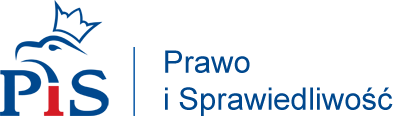 Biuro Interwencji i Porad PISprzy Biurze PoselskimMarszałka Sejmu Marka KuchcińskiegoSPRAWOZDANIE Z UDZIELANIA PORAD PRAWNYCH W OKRESIEOD 01.04.2017 r. – 30.04.2017 r.Biuro Interwencji i Porad PIS w Przemyślu przy Biurze Poselskim Marszałka Sejmu Marka Kuchcińskiego w Przemyślu w okresie od 01.04.2017-30.04.2017 r. r. udzielało porad prawnych dotyczących spraw związanych z poniższą tematyką:prawa karnego i wykroczeniowego;ogólnego zakresu prawa cywilnego;prawa rodzinnego;prawa administracyjnego;prawa pracy i ubezpieczeń społecznych;Z uwzględnieniem powyższych punktów porady dotyczyły: Ad 1. Z zakresu prawa karnego i wykroczeniowego:przestępstwa kradzieżywykroczenia w sprawie nienależytego trzymania zwierzęcianękania przez sąsiadaprośby o kasację w sprawie karnejsprzeciwu od wyroku nakazowegoumorzenia grzywnyprzestępstwa przekroczenia uprawnieńprzestępstwa znęcania się i uporczywego nękania Ad 2. Z zakresu ogólnego prawa cywilnego:spraw spadkowychnakładów na cudzą nieruchomośćzadłużenia w parabankachochrony prawa własnościzwrotu pozwunieprawidłowej realizacji umowy o odzyskanie świadczeń odszkodowawczychzwolnienia od kosztów sądowych w sprawie cywilnejodwołania darowiznyustanowienia adwokata z urzęduzapłaty za wykonane zlecenieupadłości konsumenckiejAd 3. Z zakresu prawa rodzinnego:podziału majątku wspólnegospraw rozwodowychświadczeń rodzicielskichalimentówAd 4. Z zakresu prawa administracyjnego:postępowania skarbowego w sprawie nieujawnionych dochodówobowiązku meldunkowegowymiaru podatku od nieruchomościstosunków wodnych na nieruchomościAd. 5 Z zakresu prawa pracy i ubezpieczeń społecznych: niesporządzenia świadectwa pracyrenty z tytułu całkowitej niezdolności do pracyrenty socjalnejodszkodowania z tytułu wypadku przy pracysprostowania świadectwa pracyKwestią, która do tej pory nie pojawiła się w Biurze Interwencji i Porad w Przemyślu była kwestia niewydania świadectwa pracy a następnie jego sprostowania. Obowiązkiem pracodawcy jest po rozwiązaniu lub wygaśnięciu stosunku pracy wydanie pracownikowi świadectwa pracy. Jego wydanie powinno nastąpić niezwłocznie nie później niż w ciągu 7 dni od ustania stosunku pracy. Jeśli takie świadectwo nie zostanie wydane pracownikowi przysługuje odszkodowanie w wysokości wynagrodzenia za czas pozostawania bez pracy, z powodu niewydania świadectwa pracy, jednak nie dłużej niż za 6 tygodni.Jeśli pracodawca wydał błędne lub niekompletne świadectwo pracy, pracownik może wystąpić do niego z wnioskiem o sprostowanie świadectwa pracy. Ma na to 7 dni, od dnia otrzymania świadectwa pracy. Pracodawca, wciągu 7 dni ma czas na zajęcie stanowiska. Może albo wydać pracownikowi nowe świadectwo pracy, które uwzględnia jego żądania albo zawiadomić pracownika, że nie uwzględnia jego wniosku. W przypadku odmowy sprostowania świadectwa pracy, pracownik ma prawo w ciągu 7 dni, od dnia zawiadomienia go o odmowie sprostowania świadectwa pracy, wystąpić do sądu pracy z żądaniem sprostowania świadectwa.	Podsumowując miesiąc kwiecień, odbyło się w nim 43 spotkania. W tym miesiącu, w porównaniu do poprzednich okresów sprawozdawczych zgłosiło się więcej stron ze sprawami z zakresu prawa pracy i ubezpieczeń społecznych. Liczba spotkań jest nieznacznie mniejsza od spotkań odbytych w miesiącu marcu, co jest prawdopodobnie podyktowane okresem świąt wielkanocnych.